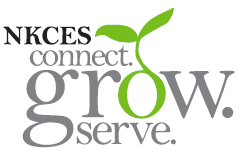 NEW HIRESOPERATIONS/IDEAExecutive Assistant - Jessica FaustPayroll & Benefits Coordinator - Shelly CobbAdministrative Assistant - Christina SizemoreAdministrative Assistant - Linda Alford Controller/Business Manager - Jon StrattonMaintenance - Fred StrangePL Coach - Alison TeegardenPL Coach - Laura Clarke RSPTeacher - Kristina ChismTeacher - Joe GronefeldTeacher - Colleen ParrTeacher - Jeremy WorthingtonPara-Educator- Rebecca ColemanPara-Educator- Shanice HighsmithPara-Educator- Hope SharpeSRO - Geoffrey LucasCrisis Intervention Counselor - Tabetha MarshELTeacher- Elizabeth WinklerOPEN POSITIONSVIVI TeacherTERMINATIONSRSP Teacher - Taylor Schneider (Waters)RSP Teacher - Brian ThomasRSP Teacher - Laura-Leigh LogsdonPara-Educator - Taylor Eversole Para- Educator- Danielle LopezCrisis Intervention Counselor- Elizabeth Tackett